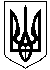    УКРАЇНАЖИТОМИРСЬКА  ОБЛАСТЬНОВОГРАД-ВОЛИНСЬКА МІСЬКА РАДАМІСЬКИЙ  ГОЛОВАРОЗПОРЯДЖЕННЯвід    15.01.2018    № 10(о)Про створення робочої групи з      питань    реформування освітньої   галузі   міста      Керуючись пунктами 19, 20 частини четвертої статті 42 Закону України „Про місцеве самоврядування в  Україні“, Законом України „Про освіту“, розпорядженнями Кабінету Міністрів України „Про схвалення Концепції реалізації державної  політики у сфері реформування загальної середньої освіти „Нова українська школа“ на період до 2029 року“, „Про затвердження плану заходів на 2017-2029 роки із запровадження Концепції реалізації державної  політики у сфері реформування загальної середньої освіти „Нова українська школа“, наказом Міністерства освіти і науки України  „Про організаційні питання запровадження Концепції Нової української школи у загальноосвітніх навчальних закладах І ступеня“ та з метою створення цілісної системи закладів загальної середньої освіти міста:Створити  робочу  групу з питань реформування освітньої   галузі  міста  (далі – робоча група)  та затвердити її  склад (додається).Робочій групі :                                                                          	                                                                                                                                                                                                                                                                                                                                                                                                                                                                                                                                                                                                                                                                                                                                                                                           2.1. Розробити до  01 квітня 2018  року план заходів щодо запровадження Концепції Нової української школи в закладах загальної середньої освіти міста.2.2. Інформувати громадськість міста через ЗМІ про основні заходи щодо запровадження Концепції Нової української школи в закладах загальної середньої освіти міста.3. Контроль за виконанням цього розпорядження покласти на заступника міського голови  Гвозденко О.В.Міський голова                                                                                  В.Л. Весельський Додаток до розпорядження міського голови                                                         			від   15.01.2018  № 10(о)Складробочої групи з питань реформування освітньої галузі містаКеруючий справами  виконавчогокомітету міської ради    			                                            Д.А.Ружицький                                                          Гвозденко   Оксана Василівназаступник міського голови, голова робочої групи                                                                               Ващук  Тетяна Володимирівнаначальник управління освіти і наукиміської ради, заступник голови робочої групиТабакова  Аліна  Олександрівназаступник начальника управління освіти і науки міської ради, секретар робочої групиЧлени  робочої  групи:Члени  робочої  групи:Андрійчук   ОксанаЛеонідівнаучитель історії Новоград-Волинського  колегіуму, слухач   школи  кадрового  резерву управління  освіти  і науки міської ради, член  громадської організації „Молодіжна  фундація європейських  ініціатив“Антонюк   Павло Георгійовичначальник юридичного відділу  міської радиГарбовська   Любов Георгіївна  директор ЗОШ №2, голова міського методичного об’єднання директорів закладів загальної середньої освіти містаГерасимчук  ОленаПетрівназаступник директора ЗОШ №7,  голова міського методичного об’єднання заступників директорів закладів загальної середньої освіти містаКовальчук   ОксанаМихайлівнаголовний  спеціаліст  фінансового   управління  міської  радиФедорчук  Володимир Григорович голова постійної комісії з питань соціальної політики, охорони здоров’я, освіти, культури та спорту (за  згодою)Шегеда   Антон Федорович   проректор з навчально-методичної роботи Житомирського обласного інституту післядипломної  педагогічної  освіти        (за згодою)Юшманов  Ігор Геннадійовичголова постійної комісії з міського бюджету та комунальної власності, член Громадської ради управління освіти і науки міської ради (за згодою)